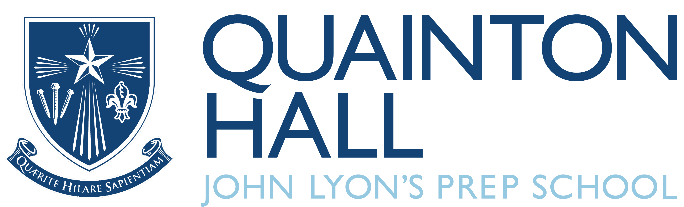 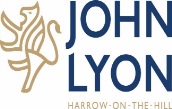 The APPLICATION FOR A TEACHING APPOINTMENTCURRENT & PREVIOUS EMPLOYMENT (please enter in chronological order, most recent first).  
Part-time employment should be clearly indicated as such.PARTICULARS OF NON-TEACHING EMPLOYMENTPart-time service or volunteer activities should be clearly indicated as such Particulars of short in-service training courses you have attended during the last three yearsREFEREESPlease give names and addresses of two persons from whom confidential references may be obtained.  These should include the Headteacher of your current teaching post or, if a newly-qualified teacher, your College Principal/Tutor.  Please be advised that we may also contact any of your former employers.  Please indicate on the application form if you would prefer us not to contact your current employer until later in the recruitment process.In accordance with the Data Protection Act 1998, and the General Data Protection Regulation 2018 (EU), I agree that the information I have provided as part of my application will be held for up to six months from the outcome of the recruitment process for legal reasons.Please note that this post is exempt from the Rehabilitation of Offenders Act 1974 and all convictions, cautions and bind-overs, including those regarded as ‘spent’ must be declared at the interview stage. Any offer of employment will be subject to successful completion of pre-employment Safeguarding checks including an Enhanced Disclosure (Disclosure & Barring Service), Children’s Barred List, and two satisfactory references.I hereby declare that the information provided on this form is true and correct, and I agree that if my application is successful, the above checks will be carried out on my identity.Signed: __________________________________________	Date: ________________________________Application forms should be addressed to Miss Katherine Haynes, BA MEd NPQH, Head, and emailed to: Recruitment.Academic@johnlyon.orgPosition Applied For:		Position Applied For:		Position Applied For:		Position Applied For:		Position Applied For:		Position Applied For:		Position Applied For:		Position Applied For:		Position Applied For:		Position Applied For:		Position Applied For:		PERSONAL DETAILSPERSONAL DETAILSPERSONAL DETAILSPERSONAL DETAILSPERSONAL DETAILSPERSONAL DETAILSPERSONAL DETAILSPERSONAL DETAILSPERSONAL DETAILSPERSONAL DETAILSPERSONAL DETAILSTitle:	Surname:				Forename(s):	(Previous Surname(s) – if applicable):	Title:	Surname:				Forename(s):	(Previous Surname(s) – if applicable):	Title:	Surname:				Forename(s):	(Previous Surname(s) – if applicable):	Title:	Surname:				Forename(s):	(Previous Surname(s) – if applicable):	Title:	Surname:				Forename(s):	(Previous Surname(s) – if applicable):	Title:	Surname:				Forename(s):	(Previous Surname(s) – if applicable):	Title:	Surname:				Forename(s):	(Previous Surname(s) – if applicable):	Title:	Surname:				Forename(s):	(Previous Surname(s) – if applicable):	Title:	Surname:				Forename(s):	(Previous Surname(s) – if applicable):	Title:	Surname:				Forename(s):	(Previous Surname(s) – if applicable):	Title:	Surname:				Forename(s):	(Previous Surname(s) – if applicable):	Permanent Address:Permanent Address:Permanent Address:Permanent Address:Address to which correspondence should be sent (if different):Address to which correspondence should be sent (if different):Address to which correspondence should be sent (if different):Address to which correspondence should be sent (if different):Address to which correspondence should be sent (if different):Address to which correspondence should be sent (if different):Address to which correspondence should be sent (if different):Permanent Address:Permanent Address:Permanent Address:Permanent Address:Home telephone number:Home telephone number:Home telephone number:Home telephone number:NI number:NI number:NI number:NI number:NI number:NI number:NI number:Mobile telephone number:Mobile telephone number:Mobile telephone number:Mobile telephone number:Work telephone number:Work telephone number:Work telephone number:Work telephone number:Work telephone number:Work telephone number:Work telephone number:Email address:Email address:Email address:Email address:DCSF No:DCSF No:DCSF No:DCSF No:DCSF No:DCSF No:DCSF No:Are you legally eligible for employment in the ?Are you legally eligible for employment in the ?Are you legally eligible for employment in the ?Are you legally eligible for employment in the ?YES/NOYES/NOYES/NOYES/NOYES/NOYES/NOYES/NODo you have any relationship to a current employee, pupils or Governors of Quainton Hall School / The John Lyon School? (if yes, give details)Do you have any relationship to a current employee, pupils or Governors of Quainton Hall School / The John Lyon School? (if yes, give details)Do you have any relationship to a current employee, pupils or Governors of Quainton Hall School / The John Lyon School? (if yes, give details)Do you have any relationship to a current employee, pupils or Governors of Quainton Hall School / The John Lyon School? (if yes, give details)YES/NOYES/NOYES/NOYES/NOYES/NOYES/NOYES/NODid you see the vacancy advertised?If YES please state where.  If NO how did you find out about the vacancy?Did you see the vacancy advertised?If YES please state where.  If NO how did you find out about the vacancy?Did you see the vacancy advertised?If YES please state where.  If NO how did you find out about the vacancy?Did you see the vacancy advertised?If YES please state where.  If NO how did you find out about the vacancy?YES / NOYES / NOYES / NOYES / NOYES / NOYES / NOYES / NOHave you ever been dismissed or forced to resign from any previous employment?   (if yes give details)Have you ever been dismissed or forced to resign from any previous employment?   (if yes give details)Have you ever been dismissed or forced to resign from any previous employment?   (if yes give details)Have you ever been dismissed or forced to resign from any previous employment?   (if yes give details)YES/NO YES/NO YES/NO YES/NO YES/NO YES/NO YES/NO Have you ever been involved in a disciplinary procedure relating to children?   (if yes please give full details including the outcome of the procedure.)Have you ever been involved in a disciplinary procedure relating to children?   (if yes please give full details including the outcome of the procedure.)Have you ever been involved in a disciplinary procedure relating to children?   (if yes please give full details including the outcome of the procedure.)Have you ever been involved in a disciplinary procedure relating to children?   (if yes please give full details including the outcome of the procedure.)YES/NO YES/NO YES/NO YES/NO YES/NO YES/NO YES/NO If appointed, when would you be available to commence at The John Lyon School?If appointed, when would you be available to commence at The John Lyon School?If appointed, when would you be available to commence at The John Lyon School?Please state your reasons for applying for the post and what attributes you would be able to contribute:Please state your reasons for applying for the post and what attributes you would be able to contribute:Please state your reasons for applying for the post and what attributes you would be able to contribute:Please state your reasons for applying for the post and what attributes you would be able to contribute:Please state your reasons for applying for the post and what attributes you would be able to contribute:Please state your reasons for applying for the post and what attributes you would be able to contribute:Please state your reasons for applying for the post and what attributes you would be able to contribute:Please state your reasons for applying for the post and what attributes you would be able to contribute:Please state your reasons for applying for the post and what attributes you would be able to contribute:Please state your reasons for applying for the post and what attributes you would be able to contribute:Please state your reasons for applying for the post and what attributes you would be able to contribute:EDUCATION DETAILS	Candidates should complete Sections A & B as applicableEDUCATION DETAILS	Candidates should complete Sections A & B as applicableEDUCATION DETAILS	Candidates should complete Sections A & B as applicableEDUCATION DETAILS	Candidates should complete Sections A & B as applicableEDUCATION DETAILS	Candidates should complete Sections A & B as applicableEDUCATION DETAILS	Candidates should complete Sections A & B as applicableEDUCATION DETAILS	Candidates should complete Sections A & B as applicableEDUCATION DETAILS	Candidates should complete Sections A & B as applicableEDUCATION DETAILS	Candidates should complete Sections A & B as applicableEDUCATION DETAILS	Candidates should complete Sections A & B as applicableEDUCATION DETAILS	Candidates should complete Sections A & B as applicableA	Secondary school(s) attended Qualification gained 
(give subject and grade)Qualification gained 
(give subject and grade)Qualification gained 
(give subject and grade)Qualification gained 
(give subject and grade)Qualification gained 
(give subject and grade)FromFromToToToB		University attendedFT/PTDegree
gainedDegree
gainedClass/
DivisionMain SubjectMain SubjectMain SubjectMain SubjectMain SubjectDatesC     Professional training including establishment attended and qualification
eg PGCE (give dates)QualificationQualificationQualificationQualificationQualificationQualificationFromFromToToDatesPost HeldSchool / College(and address)Boys / Girls / Mixed TaughtIndependent / MaintainedReason for leavingCurrent salary pa: £State any other subjects you could teach: State any other subjects you could teach: State any other subjects you could teach: State any other subjects you could teach: State any other subjects you could teach: State any other subjects you could teach: State any other subjects you could teach: EmployerDate from/toPost heldReason for leavingDateLength of CourseDetails of CourseCourse ProviderState any interests in extra-curricular activities and pastoral work you may have, including any sports coaching qualifications:Have you any other special qualifications or interests which are relevant to this application?NameSchool name and contact details (email address and telephone number, if known)Position1.2.